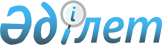 О внесении изменений и дополнения в постановление Правительства Республики Казахстан от 15 марта 2019 года № 113 "О создании Государственного центра поддержки национального кино"Постановление Правительства Республики Казахстан от 3 июля 2020 года № 421.
      Правительство Республики Казахстан ПОСТАНОВЛЯЕТ:
      1. Внести в постановление Правительства Республики Казахстан от 15 марта 2019 года № 113 "О создании Государственного центра поддержки национального кино" (САПП Республики Казахстан, 2019 г., № 4, ст. 50) следующие изменения и дополнение:
      пункт 4 изложить в следующей редакции:
      "4. Создать Экспертный совет при обществе (далее – Экспертный совет) в составе согласно приложению 2 к настоящему постановлению.";
      пункт 5 изложить в следующей редакции:
      "5. Утвердить прилагаемое Положение об Экспертном совете.";
      заголовок приложения 2 изложить в следующей редакции:
      "Состав Экспертного совета при Государственном центре поддержки национального кино";
      заголовок и пункт 1 Положения об экспертном совете при Государственном центре поддержки национального кино, утвержденного указанным постановлением, изложить в следующей редакции:
      "Положение об Экспертном совете при Государственном центре поддержки национального кино";
      "1. Настоящее Положение об Экспертном совете при Государственном центре поддержки национального кино определяет статус и полномочия Экспертного совета (далее − Совет), который является консультативно-совещательным органом при Государственном центре поддержки национального кино.";
      ввести в состав экспертного совета при Государственном центре поддержки национального кино, утвержденный приложением 2 к указанному постановлению:
      2. Настоящее постановление вводится в действие со дня его подписания.
					© 2012. РГП на ПХВ «Институт законодательства и правовой информации Республики Казахстан» Министерства юстиции Республики Казахстан
				
Абзалбека Габита Мухамеджановича
-
заведующего сектором Отдела внутренней политики Администрации Президента Республики Казахстан (по согласованию);
Мухимова Абзала Сансызбаевича
-
заведующего сектором Отдела внутренней политики Администрации Президента Республики Казахстан (по согласованию).
      Премьер-Министр
Республики Казахстан 

А. Мамин
